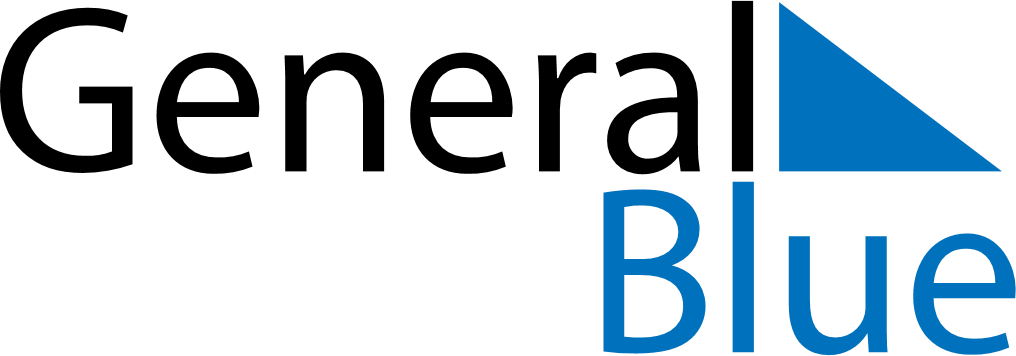 Weekly CalendarMay 18, 2025 - May 24, 2025Weekly CalendarMay 18, 2025 - May 24, 2025Weekly CalendarMay 18, 2025 - May 24, 2025Weekly CalendarMay 18, 2025 - May 24, 2025Weekly CalendarMay 18, 2025 - May 24, 2025Weekly CalendarMay 18, 2025 - May 24, 2025SundayMay 18MondayMay 19TuesdayMay 20WednesdayMay 21ThursdayMay 22FridayMay 23SaturdayMay 24